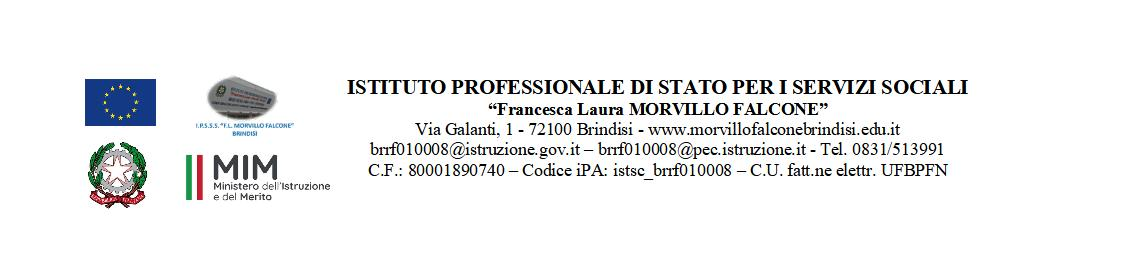 MATERIA: ESERCITAZIONI DI LENTI OFTALMICHE (ore settimanali:2)CLASSE: 4AOTANNO SCOLASTICO: 2023/2024DOCENTE: ROBERTA DE TOMMASOLibro di testo:LENTI E OCCHIALI: UN MANUALE DI OTTICA OFTALMICAArgomenti:Come ordinare una lenteI listini prezziLenti a elevato potereLe aberrazioniGli effetti degli occhiali	         La docenteRoberta De Tommaso 